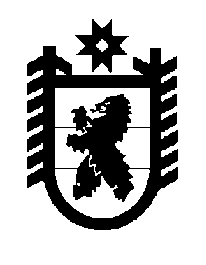 Российская Федерация Республика Карелия    ПРАВИТЕЛЬСТВО РЕСПУБЛИКИ КАРЕЛИЯПОСТАНОВЛЕНИЕот  31 января 2019 года № 39-Пг. Петрозаводск О разграничении имущества, находящегося в муниципальной собственности Прионежского муниципального районаВ соответствии с Законом Республики Карелия от 3 июля 2008 года   № 1212-ЗРК «О реализации части 111 статьи 154 Федерального закона от           22 августа 2004 года № 122-ФЗ «О внесении изменений в законодательные акты Российской Федерации и признании утратившими силу некоторых законодательных актов Российской Федерации в связи с принятием феде-ральных законов  «О внесении изменений и дополнений в Федеральный закон «Об общих принципах организации законодательных (представи-тельных) и исполнительных органов государственной власти субъектов Российской Федерации» и «Об общих принципах организации местного самоуправления в Российской Федерации» Правительство Республики Карелия п о с т а н о в л я е т:1. Утвердить перечень имущества, находящегося в муниципальной собственности Прионежского муниципального района, передаваемого в муниципальную собственность Нововилговского сельского поселения, согласно приложению.2. Право собственности на передаваемое имущество возникает у Нововилговского сельского поселения со дня вступления в силу настоящего постановления.             Глава Республики Карелия 					                  А.О. ПарфенчиковПереченьимущества, находящегося в муниципальной собственности                                                  Прионежского муниципального района, передаваемого                                                          в муниципальную собственность Нововилговского                                                 сельского поселения______________________Приложение  к постановлению Правительства Республики Карелия                от  31 января 2019 года № 39-П№ п/пНаименованиеимуществаАдрес местонахожденияимуществаИндивидуализирующиехарактеристики имущества1.Тренажер «Турник трехуровневый»г. Петрозаводск,                 ул. Правды, д. 14балансовая стоимость 20 530,00 руб.2.Тренажер «Шаговый»г. Петрозаводск,                 ул. Правды, д. 14балансовая стоимость            24 925,00 руб.3.Тренажер «Лыжный ход»г. Петрозаводск,                 ул. Правды, д. 14балансовая стоимость 20 980,00 руб.4.Тренажер «Пресс (угол наклона +200) + гипер-экстензия»г. Петрозаводск,                 ул. Правды, д. 14балансовая стоимость           16 825,00 руб.5.Тренажер «Брусья»г. Петрозаводск,                 ул. Правды, д. 14балансовая стоимость               14 830,00 руб.6.Тренажер «Становая тяга»г. Петрозаводск,                 ул. Правды, д. 14балансовая стоимость              25 625,00 руб.7. Тренажер «Гори-зонтальный жим»г. Петрозаводск,                 ул. Правды, д. 14балансовая стоимость              25 975,00 руб.8.Тренажер «Трицепс»г. Петрозаводск,                 ул. Правды, д. 14балансовая стоимость               23 380,00 руб.9.Тренажер «Бицепс»г. Петрозаводск,                 ул. Правды, д. 14балансовая стоимость               26 980,00 руб.